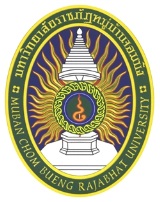 แบบตอบรับเข้าร่วมโครงการประชุมเชิงปฏิบัติการ“รายงานผลการดำเนินโครงการยุทธศาสตร์มหาวิทยาลัยราชภัฏเพื่อการพัฒนาท้องถิ่น ประจำปีงบประมาณ พ.ศ. ๒๕๖๒”  ในวันที่ ๑๘ – ๑๙  กันยายน  ๒๕๖๒ ณ  โรงแรมไมด้า เดอซี หัวหิน  อำเภอชะอำ  จังหวัดเพชรบุรี   **************	ตามที่  มหาวิทยาลัยราชภัฏหมู่บ้านจอมบึงได้กำหนดจัดโครงการประชุมเชิงปฏิบัติการ   “รายงานผลการดำเนินโครงการยุทธศาสตร์มหาวิทยาลัยราชภัฏเพื่อการพัฒนาท้องถิ่น ประจำปีงบประมาณ พ.ศ. ๒๕๖๒”   ในวันที่  ๑๘ – ๑๙  กันยายน  ๒๕๖๒   ณ  โรงแรมไมด้า เดอซี หัวหิน  อำเภอชะอำ  จังหวัดเพชรบุรี  นั้น ข้าพเจ้า...................................................................................................   ผู้รับผิดชอบโครงการ/กิจกรรม 	  ยินดีเข้าร่วมโครงการฯ	  ไม่สามารถเข้าร่วมโครงการฯ ได้เพราะ ........................................................................................................................................................................................................................................................................................................................................................................................................................................................	                           ลงชื่อ.............................................ผู้ให้ข้อมูล	              วันที่..............................................หมายเหตุ    กรุณาส่งแบบตอบรับเข้าร่วมโครงการ กลับมายังกองนโยบายและแผน  ภายในวันที่ ๑๐ กันยายน  ๒๕๖๒  